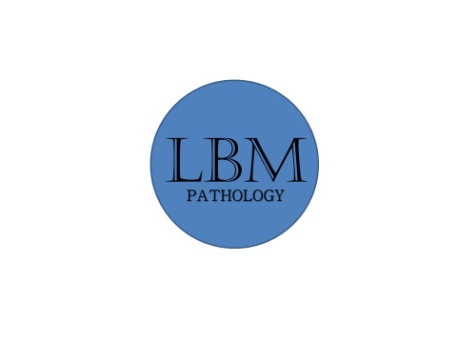 LIST OF MOLECULAR TESTS AND SOURCESTEST:		HPV/HPV GT (genotype)		Source:						Container:Female cervical in ThinPrep (PAP) 			PreservCyt SolutionTEST:		GC/CT (N. gonorrhoeae/C. trachomatis)		Source:  						Container:Female endocervical swab in Aptima unisex 	(white) tube		Female vaginal swab in Aptima vaginal		(orange) tube		Female cervical in ThinPrep (PAP) 			PreservCyt Solution		Male urethral swab in Aptima unisex 			(white) tube		Male urine in Aptima urine collection tube 		(yellow) filled to between the black lines.Or in a urine cup:  Patient should not have urinated for at least 1 hour prior to sampling.Urine must be first catch (approximately 10-20 ml of the initial urine stream) into aurine collection cup without preservative.  Urine not in an Aptima tube must be received within 24 hours of collection.  TEST:		Trichomonas Vaginalis		Source:						Container:female cervical in ThinPrep (PAP) 			PreservCyt Solution	 	female endocervical swab in Aptima unisex 		(white) tube		female vaginal swab in Aptima vaginal 		(orange) tubeChristine Hardy, MT (ASCP)Molecular TestingLong Beach Memorial Pathology Medical Group2840 Long Beach Blvd. #430Long Beach, CA  90806